
Avec 1 million de véhicules en circulation, TomTom franchit un nouveau cap dans la conduite automatisée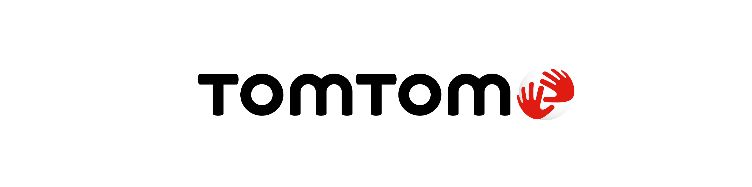 Salon de l’Automobile de Francfort, Allemagne, le 5 septembre 2019 - TomTom (TOM2), le spécialiste des technologies de géolocalisation, annonce que sa cartographie pour conduite automatisée équipe désormais plus d’un million de véhicules à fonctionnalités automatisées de niveaux 1 et 2*. Ces véhicules sont produits par plusieurs constructeurs automobiles majeurs, dont Daimler ou Volkswagen.L’usage de la cartographie de TomTom pour les aides à la conduite et les avertissements de sécurité peut aider les constructeurs automobiles à relever la notation attribuée par l’organisme Euro NCAP.« En permettant aux chauffeurs de véhicules utilitaires de conduire plus efficacement, ou en renforçant le niveau de sécurité des voitures particulières, nos cartes pour la conduite automatisée ouvrent la voie à un avenir autonome, sans bouchons ni émissions », déclare Willem Strijbosch, en charge du département Conduite autonome chez TomTom.En mars dernier, TomTom a conclu des accords avec plusieurs constructeurs automobiles mondiaux afin de leur fournir sa carte haute définition. Couvrant ainsi l'Europe, les États-Unis et l'Asie, elle assure à TomTom le leadership du marché mondial de la cartographie HD.TomTom sera présent au Salon de l’Automobile de Francfort du 12 au 22 Septembre 2019. Hall 8 – Stand C39.* Le niveau 1 comprend l’automatisation du contrôle de déplacement latéral ou longitudinal du véhicule, tandis que le niveau 2 comprend l’automatisation du contrôle de déplacements latéral et longitudinal du véhicule.À propos TomTom
TomTom est le principal spécialiste indépendant des technologies de localisation, redéfinissant la mobilité grâce à ses cartes et logiciels de navigation, son information-trafic et ses services en temps réel d’une extrême précision.Pour réaliser notre vision d'un monde plus sûr, exempt de toutes congestions et émissions, nous créons des technologies innovantes qui font avancer le monde. En apportant notre vaste expérience aux principaux partenaires commerciaux et technologiques du secteur, nous alimentons les véhicules connectés, la mobilité intelligente et la conduite autonome.Basé à Amsterdam avec des bureaux dans 30 pays, TomTom accompagne chaque jour des centaines de millions de personnes à travers le monde qui font confiance à ses technologies. Plus d’informations sur : www.tomtom.comContacts presse :
Sandra Van Hauwaert, Square Egg Communications, sandra@square-egg.be, GSM 0497251816.